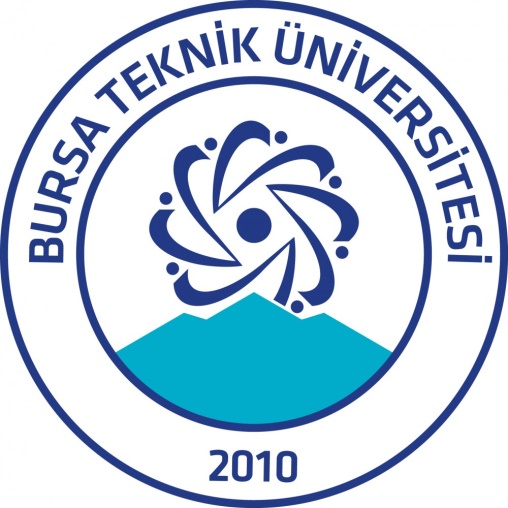 BURSA TEKNİK ÜNİVERSİTESİORMAN FAKÜLTESİBİTİRME ÇALIŞMASI BAŞLIĞILİSANS TEZİAd SOYADOrman Endüstri MühendisliğiBitirme Çalışması Danışmanı: Unvan Ad SOYADHaziran, 2022BEYAN“Bu bitirme çalışmasındaki tüm bilgilerin akademik kurallara ve etik ilkelere uygun olarak elde edildiğini ve sunulduğunu; ayrıca bu kuralların ve ilkelerin gerektirdiği şekilde, bu çalışmadan kaynaklanmayan bütün atıfları yaptığımı beyan ederim”Ad SOYADÖZETBitirme ÇalışmasıBİTİRME ÇALIŞMASI BAŞLIĞIAd SOYADBursa Teknik ÜniversitesiOrman FakültesiOrman Endüstri Mühendisliği BölümüBitirme Çalışması Danışmanı: Unvan Ad SOYADAy yıl, … sayfaBitirme çalışması özeti 250 kelimeyi geçmez Yaz. Yaz Yaz Yaz Yaz Yaz Yaz Yaz Yaz Yaz Yaz Yaz Yaz Yaz Yaz Yaz Yaz Yaz Yaz Yaz Yaz Yaz Yaz Yaz Yaz Yaz Yaz Yaz Yaz Yaz Yaz Yaz Yaz Yaz Yaz Yaz Yaz Yaz Yaz Yaz Yaz Yaz Yaz Yaz Yaz Yaz Yaz Yaz Yaz Yaz Yaz Yaz Yaz Yaz Yaz Yaz Yaz Yaz Yaz Yaz Yaz Yaz Yaz Yaz Yaz Yaz Yaz Yaz Yaz Yaz Yaz Yaz Yaz Yaz Yaz Yaz Yaz Yaz Yaz YazAnahtar kelimeler: En az iki adetTEŞEKKÜRYaz. Yaz Yaz Yaz Yaz Yaz Yaz Yaz Yaz Yaz Yaz Yaz Yaz Yaz Yaz Yaz Yaz Yaz Yaz Yaz Yaz Yaz Yaz Yaz Yaz Yaz Yaz Yaz Yaz Yaz Yaz Yaz Yaz Yaz Yaz Yaz Yaz Yaz Yaz Yaz Yaz Yaz Yaz Yaz Yaz Yaz Yaz Yaz Yaz Yaz Yaz Yaz Yaz Yaz Yaz Yaz Yaz Yaz Yaz Yaz Yaz Yaz Yaz Yaz Yaz Yaz Yaz Yaz Yaz Yaz Yaz Yaz Yaz Yaz Yaz Yaz Yaz Yaz Yaz Yaz Yaz Yaz Yaz Yaz Yaz Yaz Yaz Yaz Yaz Yaz Yaz Yaz Yaz Yaz YazİÇİNDEKİLERSayfaBEYAN	iiÖZET	iiiTEŞEKKÜR	ivİÇİNDEKİLER	vŞEKİLLER DİZİNİ	viÇİZELGELER DİZİNİ	viiEK AÇIKLAMALAR DİZİNİ	viiiSİMGELER VE KISALTMALAR DİZİNİ	ixKISALTMALAR	ix1.	GİRİŞ	12.	Başlık -1	42.1	Başlık -2	42.1.1	Başlık -3	42.1.1.1	Başlık -4	4KAYNAKLAR	6ÖZGEÇMİŞ	7ŞEKİLLER DİZİNİSayfaŞekil 1. Bayrak	5ÇİZELGELER DİZİNİSayfaÇizelge 2.1. Çizelge Gösterimi	5EK AÇIKLAMALAR DİZİNİSayfaSİMGELER VE KISALTMALAR DİZİNİKISALTMALARGİRİŞYaz yaz yaz yaz yaz yaz yaz yaz yaz yaz yaz yaz yaz yaz yaz yaz yaz yaz yaz yaz yaz yaz yaz yaz yaz yaz yaz yaz yaz yaz yaz yaz yaz yaz yaz yaz yaz yaz yaz yaz yaz yaz yaz yaz yaz yaz yaz yaz yaz yaz yaz yaz yaz yaz yaz yaz yaz yaz yaz yaz yaz yaz yaz yaz yaz yaz yaz yaz yaz yaz yaz yaz yaz yaz yaz yaz yaz yaz yaz yaz yaz yaz yaz yaz yaz yaz yaz yaz yaz yaz yaz yaz yaz yaz yaz yaz yaz yaz yaz yaz yaz yaz yaz yaz yaz yaz yaz yaz yaz yaz yaz yaz yaz yaz yaz yaz yaz yaz.yaz yaz yaz yaz yaz yaz yaz yaz yaz yaz yaz yaz yaz yaz yaz yaz yaz yaz yaz yaz yaz yaz yaz yaz yaz yaz yaz yaz yaz yaz yaz yaz yaz yaz yaz yaz yaz yaz yaz yaz yaz yaz yaz yaz yaz yaz yaz yaz yaz yaz yaz yaz yaz yaz yaz yaz yaz yaz yaz yaz yaz yaz yaz yaz yaz yaz yaz yaz yaz yaz yaz yaz yaz yaz.Başlık -1yaz yaz yaz yaz yaz yaz yaz yaz yaz yaz yaz yaz yaz yaz yaz yaz yaz yaz yaz yaz yaz yaz yaz yaz yaz yaz yaz yaz yaz yaz yaz yaz yaz yaz yaz yaz yaz yaz yaz yaz yaz yaz yaz yaz yaz yaz yaz yaz yaz yaz yaz yaz yaz yaz yaz yaz yaz yaz yaz yaz yaz yaz yaz yaz yaz yaz yaz yaz yaz yaz yaz yaz yaz yaz yaz yaz yaz yaz yaz yaz yaz yaz yaz yaz yaz yaz yaz yaz yaz yaz yaz yaz yaz yaz yaz yazBaşlık -2yaz yaz yaz yaz yaz yaz yaz yaz yaz yaz yaz yaz yaz yaz yaz yaz yaz yaz yaz yaz yaz yaz yaz yaz yaz yaz yaz yaz yaz yaz yaz yaz yaz yaz yaz yaz yaz yaz yaz yaz yaz yaz yaz yaz yaz yaz yaz yaz yaz yaz yaz yaz yaz yaz yaz yaz yaz yaz yaz yaz yaz yaz yaz yaz yaz.Başlık -3yaz yaz yaz yaz yaz yaz yaz yaz yaz yaz yaz yaz yaz yaz yaz yaz yaz yaz yaz yaz yaz yaz yaz yaz yaz yaz yaz yaz yaz yaz yaz yaz yaz yaz yaz yaz yaz yaz yaz yaz yaz yaz yaz yaz yaz yaz yaz yaz yaz yaz yaz yaz yaz yaz yaz yaz yaz yaz yaz yaz yaz yaz yaz.Başlık -4yaz yaz yaz yaz yaz yaz yaz yaz yaz yaz yaz yaz yaz yaz yaz yaz yaz yaz yaz yaz yaz yaz yaz yaz yaz yaz yaz yaz yaz yaz yaz yaz yaz yaz yaz yaz yaz yaz yaz yaz yaz yaz yaz yaz yaz yaz yaz yaz yaz yaz yaz yaz yaz yaz yaz yaz yaz yaz yaz yaz yaz yaz yaz yaz yaz yaz yaz yaz yaz yaz yaz yaz yaz yaz yaz yaz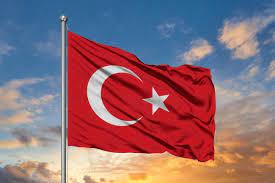 Şekil . Bayrakyaz yaz yaz yaz yaz yaz yaz yaz yaz yaz yaz yaz yaz yaz yaz yaz yaz yaz yaz yaz yaz yaz yaz yaz yaz yaz yaz yaz yaz yaz yaz yaz yaz yaz yaz yaz yaz yaz yaz yaz yaz yaz yaz yaz yaz yaz yaz yaz yaz yaz yaz yaz yazÇizelge 2.1. Çizelge Gösterimiyaz yaz yaz yaz yaz yaz yaz yaz yaz yaz yaz yaz yaz yaz yaz yaz yaz yaz yaz yaz yaz yaz yaz yaz yaz yaz yaz yaz yaz yaz yaz yaz yaz yaz yaz yaz yaz yaz yaz yaz yaz yaz yaz yaz yaz yaz yaz yaz yaz yaz yaz yaz yaz yaz yaz yaz yaz yaz yaz yaz yaz yaz yaz yaz yaz yaz yaz yaz yaz yaz yaz yaz yaz yaz yaz yaz yaz yaz yaz yaz yaz yaz yaz yaz yaz yaz yaz yaz yaz yaz yaz yaz yaz yaz yaz yaz yaz yaz yaz yaz yaz yaz yaz yaz yaz yaz yaz yaz yaz yaz yaz yaz yaz yaz yaz yaz yaz KAYNAKLARGönültaş O., (YIL),  Dergi Adı. Baskı, Yayın Türü: Cilt, Matbaacılık, Şehir, sayfa Ertaş M.,  (YIL), Kitap Adı., Yayınevi, Sayfa Sayısı. Tomak E.D. ve Yıldırım N., (YIL), Makale Başlığı, Dergi Adı, Cilt, Sayı, Sayfa  1 cm aralığı.  Xxxxxx  E. ve  Bbbbbb,  Ö.,  (YIL),  Makale Başlığı,  Dergi Adı, Cilt, Sayfa aralığıÖZGEÇMİŞYaz Yaz Yaz Yaz Yaz Yaz Yaz Yaz Yaz Yaz Yaz Yaz Yaz Yaz Yaz Yaz Yaz Yaz Yaz Yaz Yaz Yaz Yaz Yaz Yaz Yaz Yaz Yaz Yaz Yaz Yaz Yaz Yaz Yaz Yaz Yaz Yaz Yaz Yaz Yaz Yaz Yaz Yaz Yaz Yaz Yaz Yaz Yaz Yaz Yaz Yaz Yaz Yaz Yaz Yaz Yaz Yaz Yaz Yaz Yaz Yaz Yaz Yaz Yaz Yaz Yaz Yaz Yaz Yaz Yaz Yaz Yaz Yaz Yaz Yaz Yaz Yaz Yaz Yaz Yaz Yaz Yaz Yaz Yaz Yaz.ADRES BİLGİLERİAdres : Yaz Yaz Yaz Yaz YazTel : Yaz Yaz YazE – Posta : Yaz Yaz@Yaz YazXYZQABCDE